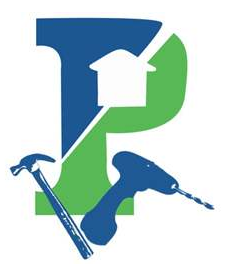 Penn Habitat for HumanityCommittee ApplicationsSpring 2015Name:      Year:      E-mail:      Phone:      Please email to penn.habitatforhumanity@gmail.com by Saturday 1/31 at 11:59pm.What Committee(s) are you applying for? Please check up to two positions:Fundraising Committee
 Outreach Committee
Coalition Committee
Please rank the preferences you indicated above. Why are you interested in these position(s)?Please detail any previous experience with Habitat or in any of the areas you are interested in (no experience is necessary for any of the positions, though!).  What skills can you bring to the committee?
What other time commitments do you have this semester?